แบบเสนอขอแต่งตั้งกรรมการสอบการค้นคว้าอิสระสำหรับปริญญามหาบัณฑิตต่อคณะอักษรศาสตร์  จุฬาลงกรณ์มหาวิทยาลัย(กรุณากรอกข้อมูลด้วยการพิมพ์เท่านั้น)ชื่อ – นามสกุล (นาย/นาง/นางสาว)................................................................ เลขประจำตัวนิสิต .................................ภาควิชา ....................................................... สาขาวิชา .....................................................................................................โทรศัพท์ ………………………………………………………………………. อีเมล ………………………………………………………………………………………………………………….……..ชื่อหัวข้อการค้นคว้าอิสระ (ภาษาไทย) ...............................................................................................................................................................................................................................................................................................................................................................................ชื่อหัวข้อการค้นคว้าอิสระ (ภาษาอังกฤษหรือภาษาอื่นพิมพ์ตัวพิมพ์ใหญ่) .........................................................................................………………………………………………………………………………………………………………………………………………………………………..ได้รับอนุมัติหัวข้อการค้นคว้าอิสระจากคณะกรรมการบริหารหลักสูตรฯ  ในการประชุมครั้งที่................./...................วันที่..................เดือน........................................พ.ศ.......................  ประจำปีการศึกษา...................................................  กรณีที่มีอาจารย์ที่ปรึกษาวิทยานิพนธ์ร่วมและกรรมการมากกว่า 3 คน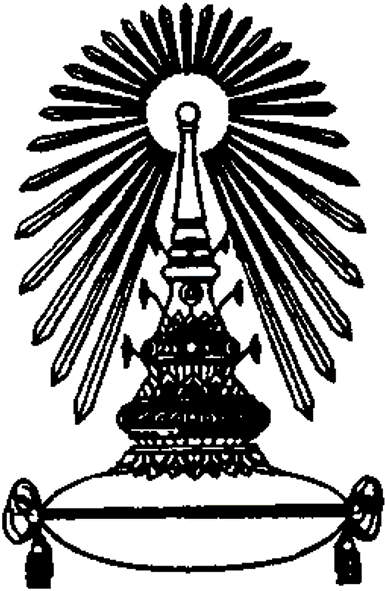 แบบเสนอขอแต่งตั้งผู้ทรงคุณวุฒิภายนอกมหาวิทยาลัยเป็นกรรมการสอบการค้นคว้าอิสระสำหรับปริญญามหาบัณฑิตชื่อ/นามสกุล............................................................................... ตำแหน่งทางวิชาการ.........................................................................ตำแหน่งปัจจุบัน............................................................................. ระดับ..............................................................................................หน่วยงานต้นสังกัด.......................................................................... โทร. ..............................................................................................ความเชี่ยวชาญ......................................................................................................................................................................................................................................…………………………………………………………………………………………………………………………………………………………………………………………………………………………………………………………………….	เสนอให้เป็น  		 ประธานกรรมการสอบ		 กรรมการสอบมีผลงานทางวิชาการซึ่งตรงหรือสัมพันธ์กับหัวข้อการค้นคว้าอิสระดังต่อไปนี้    ระดับนานาชาติ (ระบุชื่อผู้แต่ง/ ชื่อเรื่อง/ ชื่อวารสาร/ เดือน/ ปี พ.ศ. ที่เผยแพร่/ ปีที่/ เล่มที่/ เลขหน้า /ฐานข้อมูลที่ ก.พ.อ.ยอมรับ)    1.	2. 	3.	4.	5.	ระดับชาติ (ระบุว่าอยู่ในกลุ่ม TCI 1 หรือ TCI 2)	1.	2.	3.	4.	5.	6.	7.	8.	9.	10.         ในกรณีที่ผู้ทรงคุณวุฒิภายนอกมหาวิทยาลัยไม่มีคุณวุฒิระดับปริญญาดุษฎีบัณฑิตหรือเทียบเท่า/ ไม่มีผลงานทางวิชาการที่ได้รับการตีพิมพ์เผยแพร่ในวารสารที่มีชื่ออยู่ในฐานข้อมูลที่เป็นที่ยอมรับในระดับชาติไม่น้อยกว่า 10 เรื่อง หรือระดับนานาชาติไม่น้อยกว่า 5 เรื่อง ให้ภาควิชา / สาขาวิชา จัดทำแบบเสนอขอแต่งตั้งผู้ทรงคุณวุฒิภายนอกมหาวิทยาลัยเป็นผู้เชี่ยวชาญเฉพาะแห่งจุฬาลงกรณ์มหาวิทยาลัย                          ชื่อ – นามสกุล                          ชื่อ – นามสกุลตำแหน่ง/ คุณวุฒิ/ คุณสมบัติ1. ประธานกรรมการ ประธานคณะกรรมการบริหารหลักสูตร อาจารย์ผู้รับผิดชอบหลักสูตร/อาจารย์ประจำหลักสูตร ผู้ทรงคุณวุฒิภายนอกคุณวุฒิปริญญาเอกและมีผลงานระดับชาติไม่น้อยกว่า 10 เรื่อง หรือระดับนานาชาติไม่น้อยกว่า 5 เรื่อง2. อาจารย์ที่ปรึกษา   การค้นคว้าอิสระหลัก (ไม่สามารถควบตำแหน่ง   ประธานกรรมการสอบได้) อาจารย์ผู้รับผิดชอบหลักสูตร/อาจารย์ประจำหลักสูตร 3. กรรมการ  อาจารย์ประจำหลักสูตร อาจารย์ประจำ ผู้ทรงคุณวุฒิภายนอกที่มีคุณวุฒิปริญญาเอกหรือเทียบเท่า และมีผลงานระดับชาติไม่น้อยกว่า 10 เรื่อง หรือระดับนานาชาติไม่น้อยกว่า 5 เรื่อง                              ชื่อ – นามสกุล                              ชื่อ – นามสกุลตำแหน่ง/ คุณวุฒิ/ คุณสมบัติ4. อาจารย์ที่ปรึกษา     การค้นคว้าอิสระร่วม       (ถ้ามี) อาจารย์ประจำหลักสูตร ผู้ทรงคุณวุฒิภายนอกที่มีคุณวุฒิปริญญาเอก หรือเทียบเท่าและมีผลงานระดับชาติ/นานาชาติไม่น้อยกว่า 10 เรื่องชื่อ – นามสกุลตำแหน่ง/ คุณวุฒิ/ คุณสมบัติ5. กรรมการ อาจารย์ประจำหลักสูตร อาจารย์ประจำ ผู้ทรงคุณวุฒิภายนอกที่มีคุณวุฒิปริญญาเอกหรือเทียบเท่า และมีผลงานระดับชาติไม่น้อยกว่า 10 เรื่อง หรือระดับนานาชาติไม่น้อยกว่า 5 เรื่องได้รับความเห็นชอบจากคณะกรรมการบริหารหลักสูตรฯในการประชุม  ครั้งที่….../……..  วันที่…….……/…………/……(ลงชื่อ)………………………………………………………..ประธานคณะกรรมการบริหารหลักสูตรฯวันที่……….……/…………………/…………(ลงชื่อ)……………………………………………………………….หัวหน้าภาควิชา…………………………………………………วันที่……….……/…………………/…………ผู้อำนวยการฝ่ายวิชาการเรียน   คณบดีคณะอักษรศาสตร์ผ่านผู้ช่วยคณบดี              เพื่อพิจารณา  จักเป็นพระคุณยิ่ง(ลงชื่อ)……………………………………………………………..     ผู้อำนวยการฝ่ายวิชาการ   วันที่……….……/…………………/…………ความเห็นผู้ช่วยคณบดีเรียน   คณบดีคณะอักษรศาสตร์     เพื่อพิจารณาอนุมัติ จักเป็นพระคุณยิ่ง        (ลงชื่อ)…………………………….……………………………                              ผู้ช่วยคณบดี                  วันที่………/………/…………ความเห็นคณบดีคณะอักษรศาสตร์……………………………………………………………………………..……..…………………………………………………………..…..………………………………………………………………………………………………………………………….……………………………………………………………………………………………………(ลงชื่อ)…………………………………………คณบดีคณะอักษรศาสตร์วันที่………/………/…………